«Бессмертный полк»Память о подвиге воинов – освободителей в годы Великой Отечественной войны хранится практически в каждой российской семье. Фотографии, письма, фронтовые награды отцов, дедов и прадедов передаются из поколения в поколение, неся в себе правду о событиях тех лет. Гордостью за своих родных наследники Победы делятся, участвуя в различных акциях. Более 6 тысяч тверитян вышли в День Победы на улицы города, чтобы пройти единым строем с фронтовиками в «Бессмертном полку» и пронести «Полотно памяти». Учащиеся и их родители, учителя нашей школы также приняли участие в этой акции.
Движение началось от стелы «Тверь – город воинской славы» на улице Советской. Ребята  несли в руках фотографии своих близких, принимавших участие в Великой Отечественной войне. Тверской Парад победителей влился в многомиллионный «Бессмертный полк», прошедший во всех регионах России.
В центре колонны учащиеся городских школ несли «Полотно памяти». Проект, посвященный 70-летию Победы, начался в сентябре 2014 года, когда тверским ученикам предложили вспомнить историю своей семьи и увековечить память о родных – участниках сражений, вышив на платке фамилию, имя и отчество героев. Полотно создано из 4080 частей, его длина составляет 176 метров. На Полотне вышиты имена родственников и наших учеников. «Бессмертный полк» прошествовал до площади Победы.
У Обелиска Победы участники акции вместе с жителями  и гостями  Твери  почтили память павших в боях за Отечество минутой молчания.  В завершении шествия в небо в рамках акции «Голубь мира» были выпущены белые шары.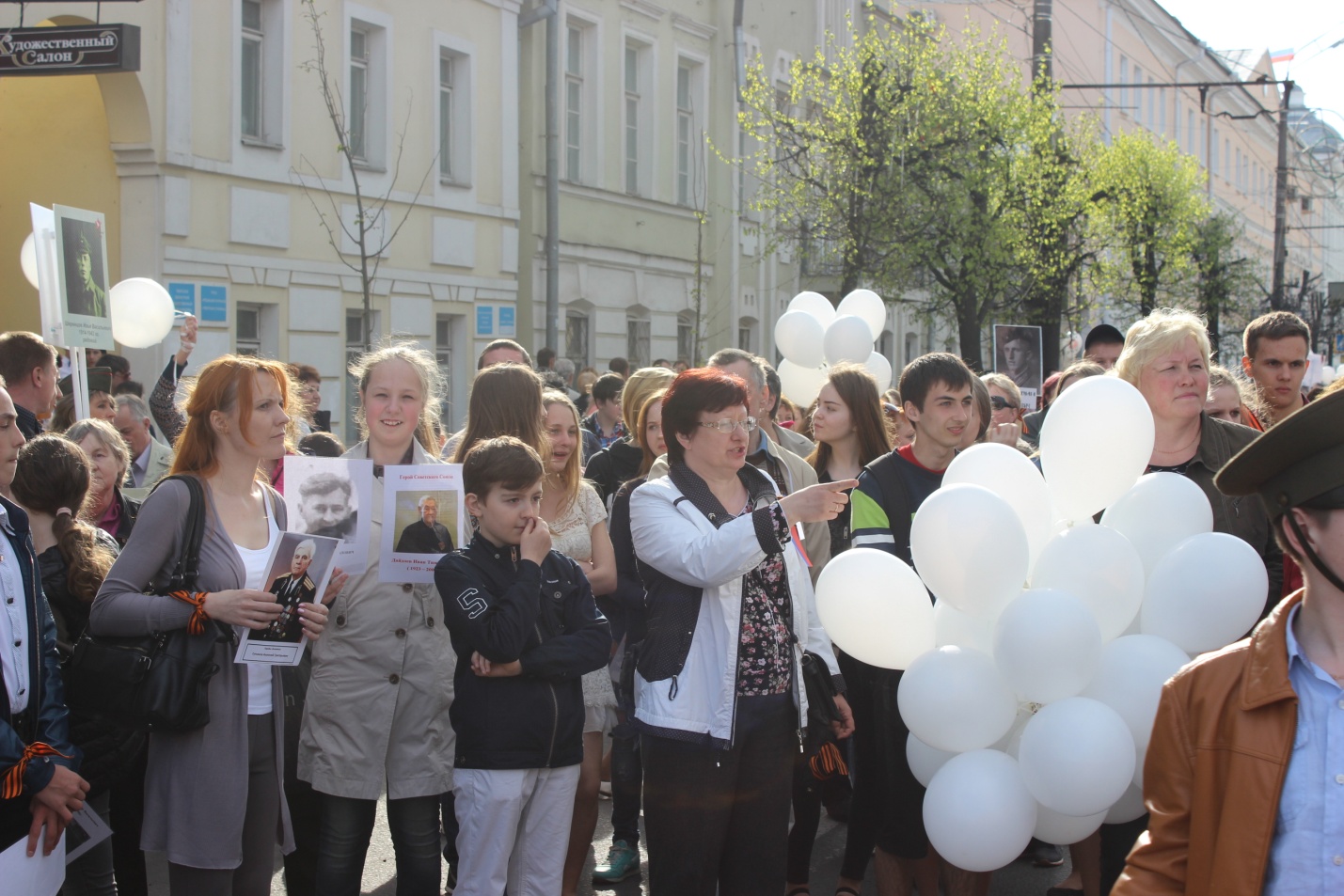 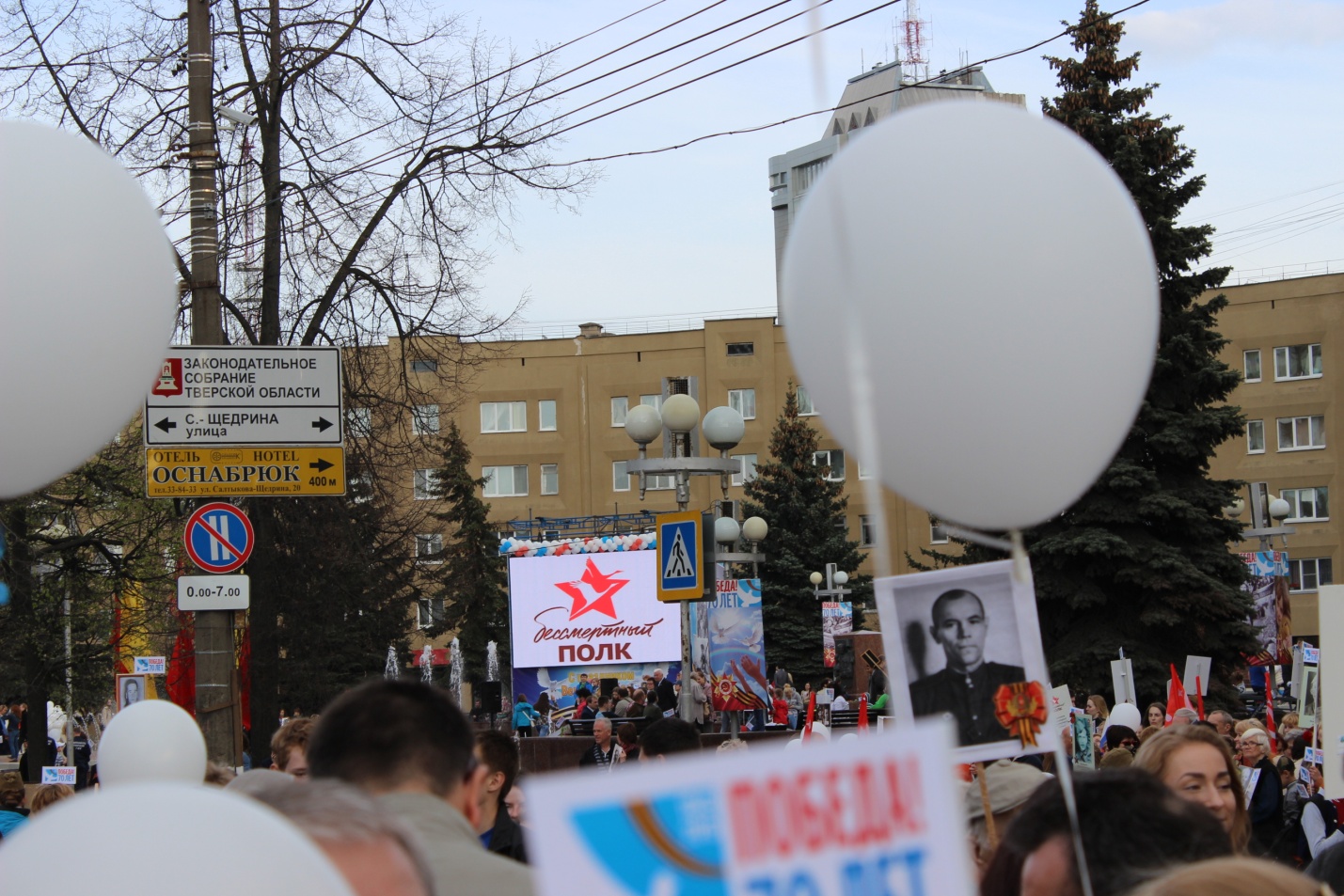 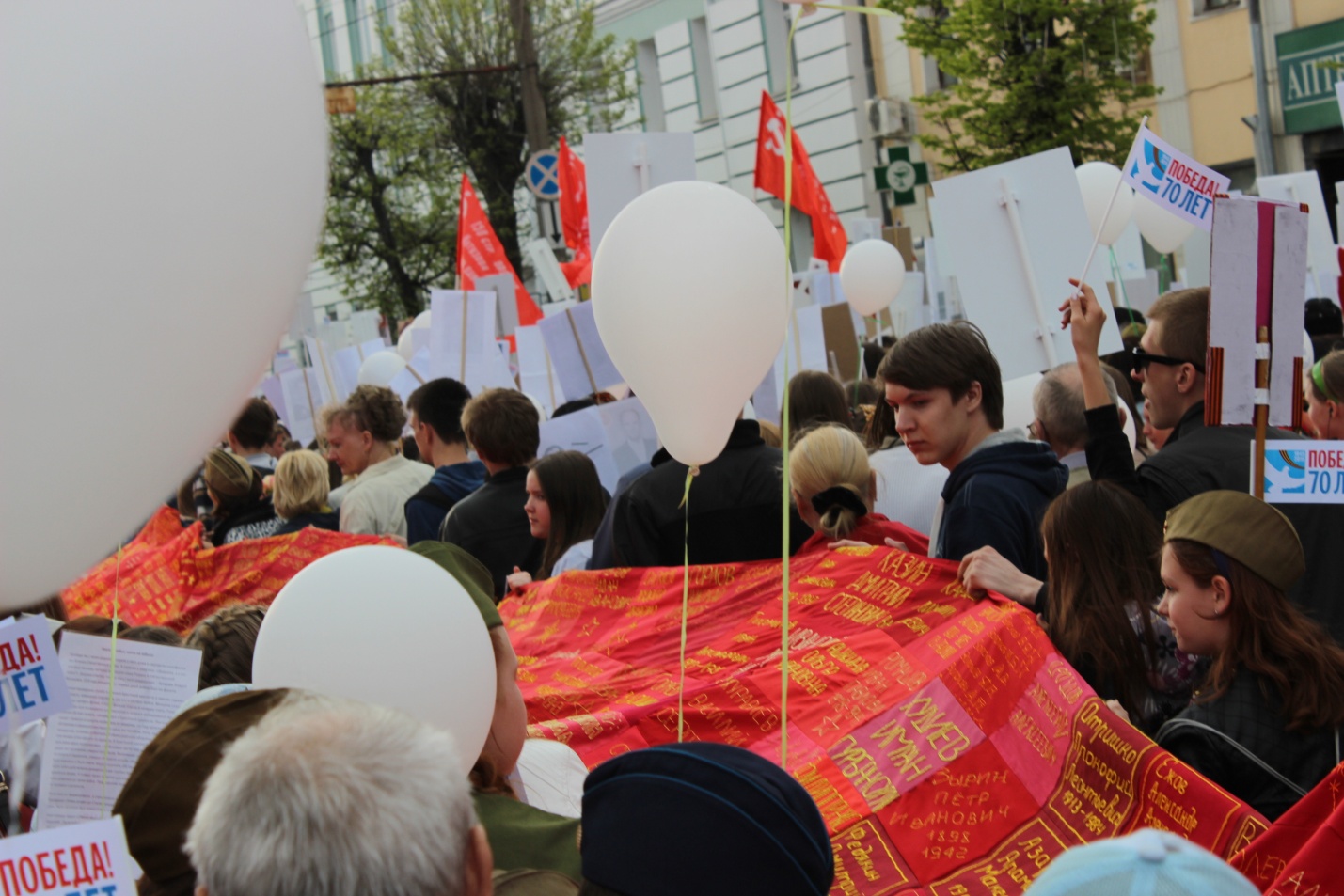 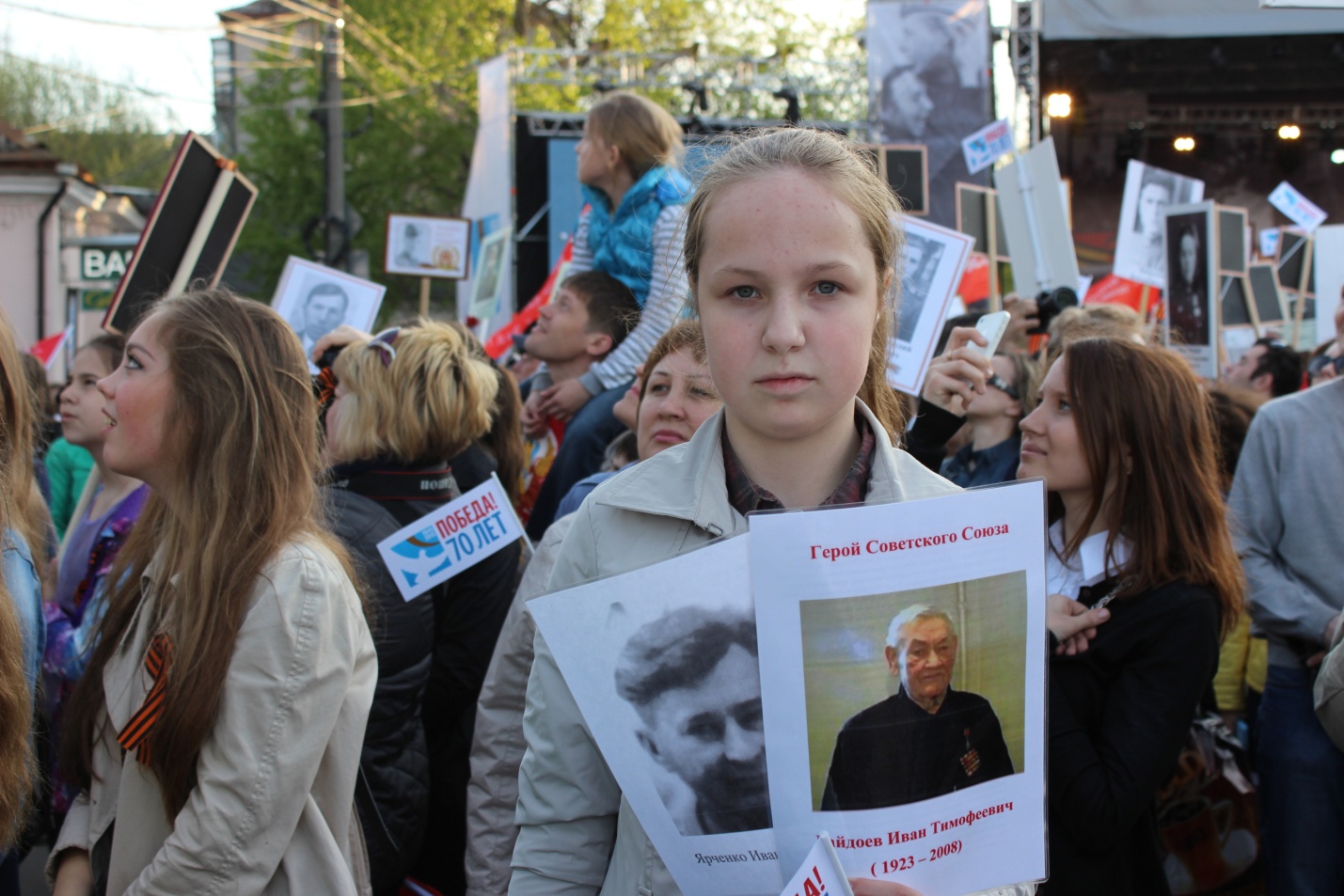 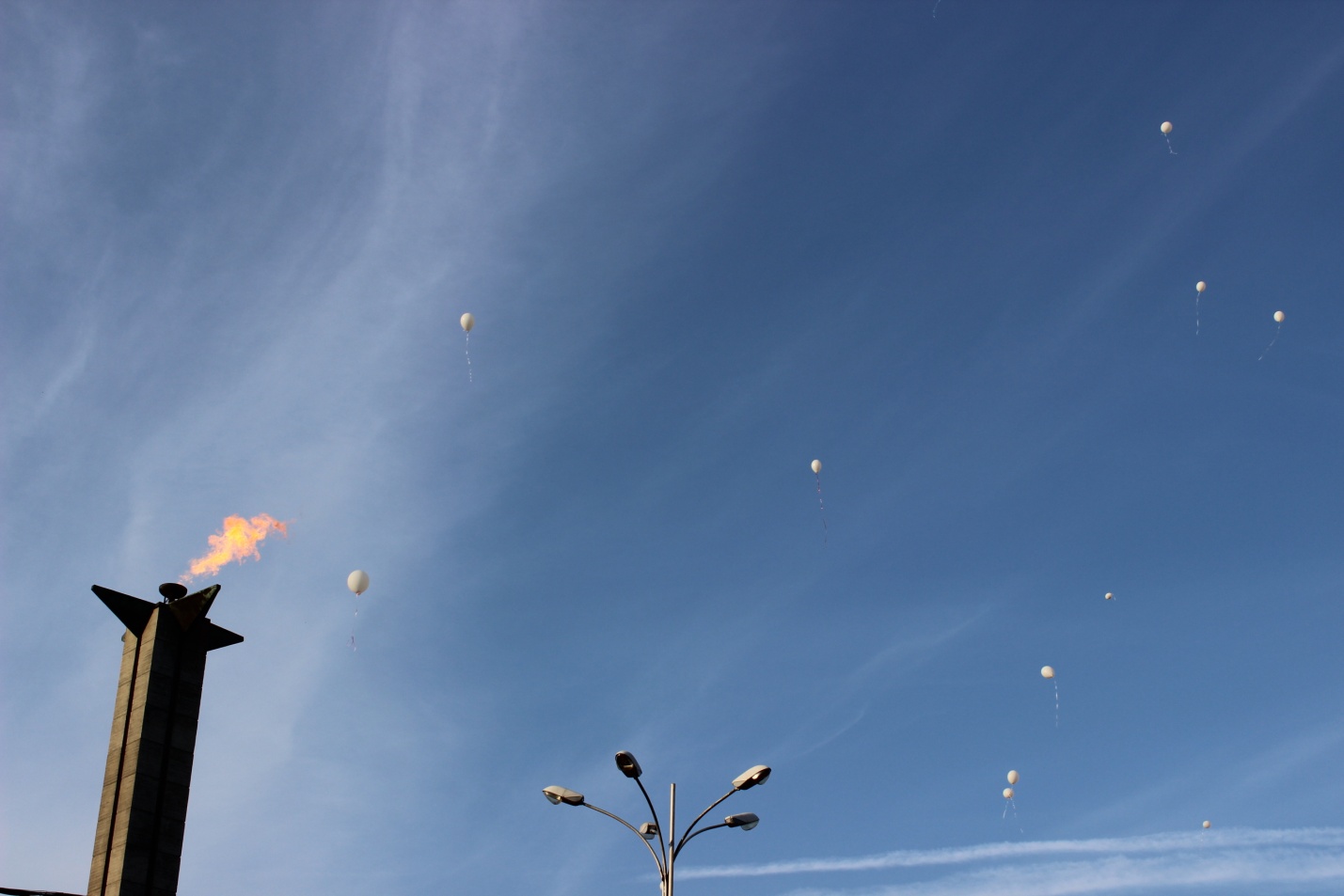 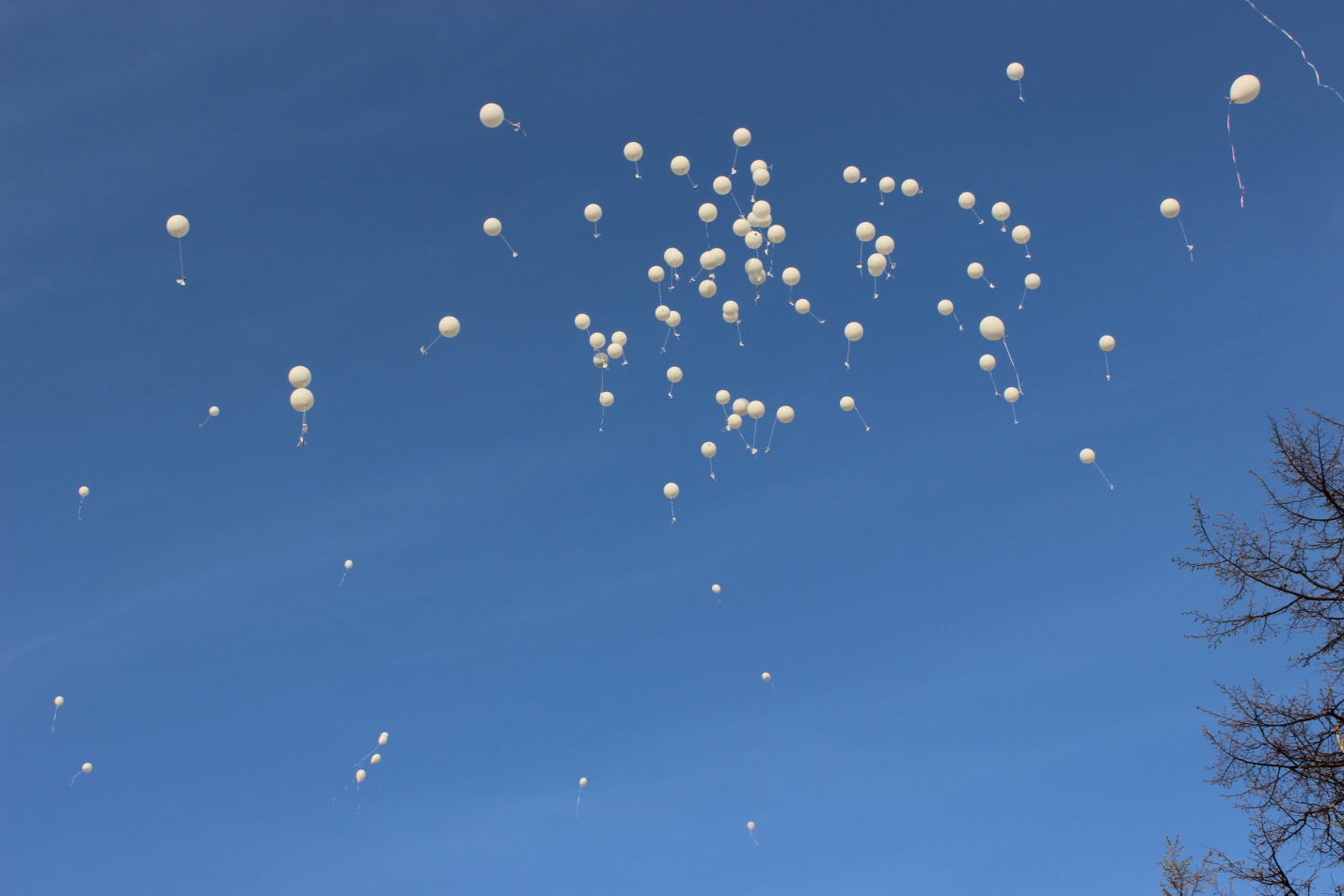 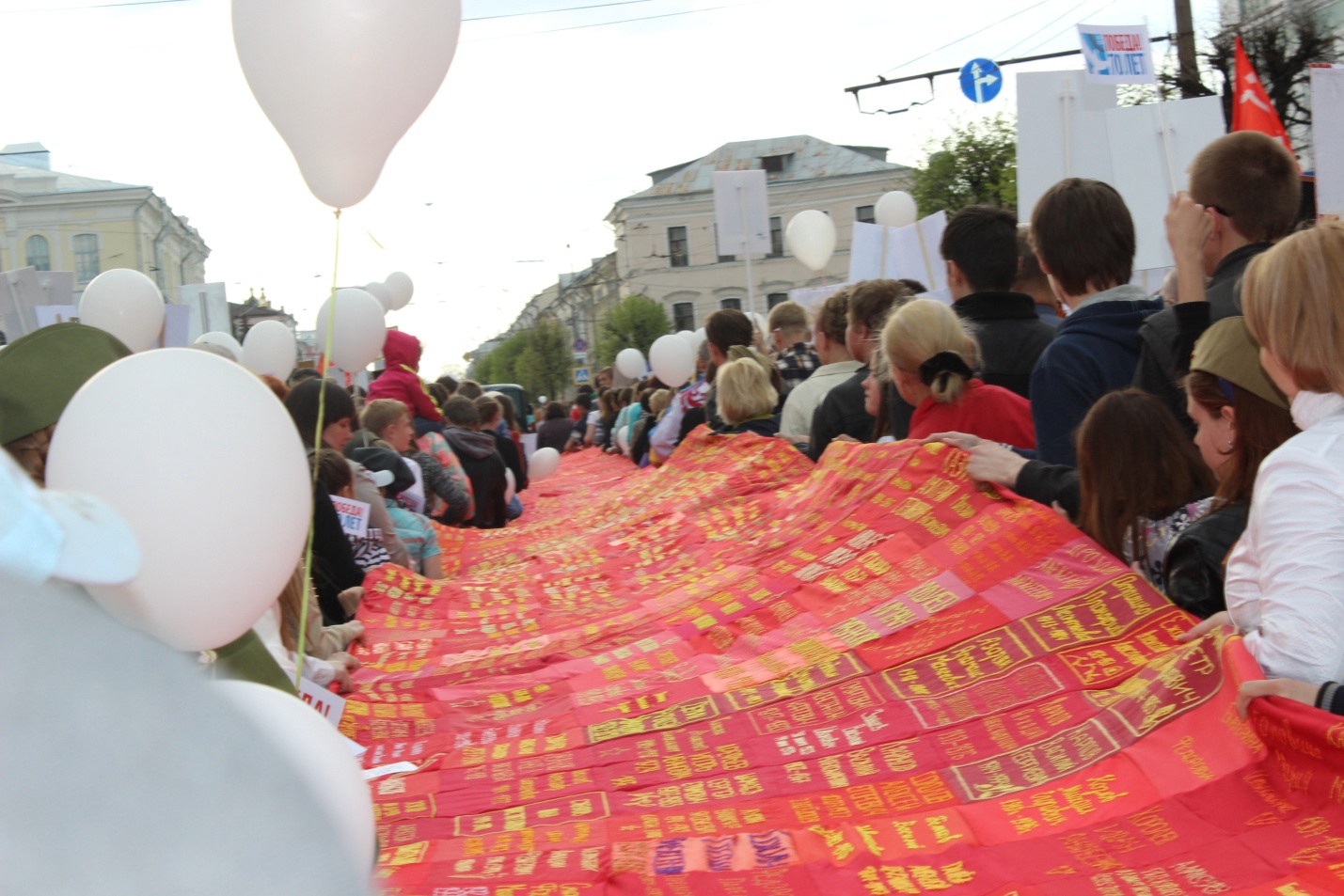 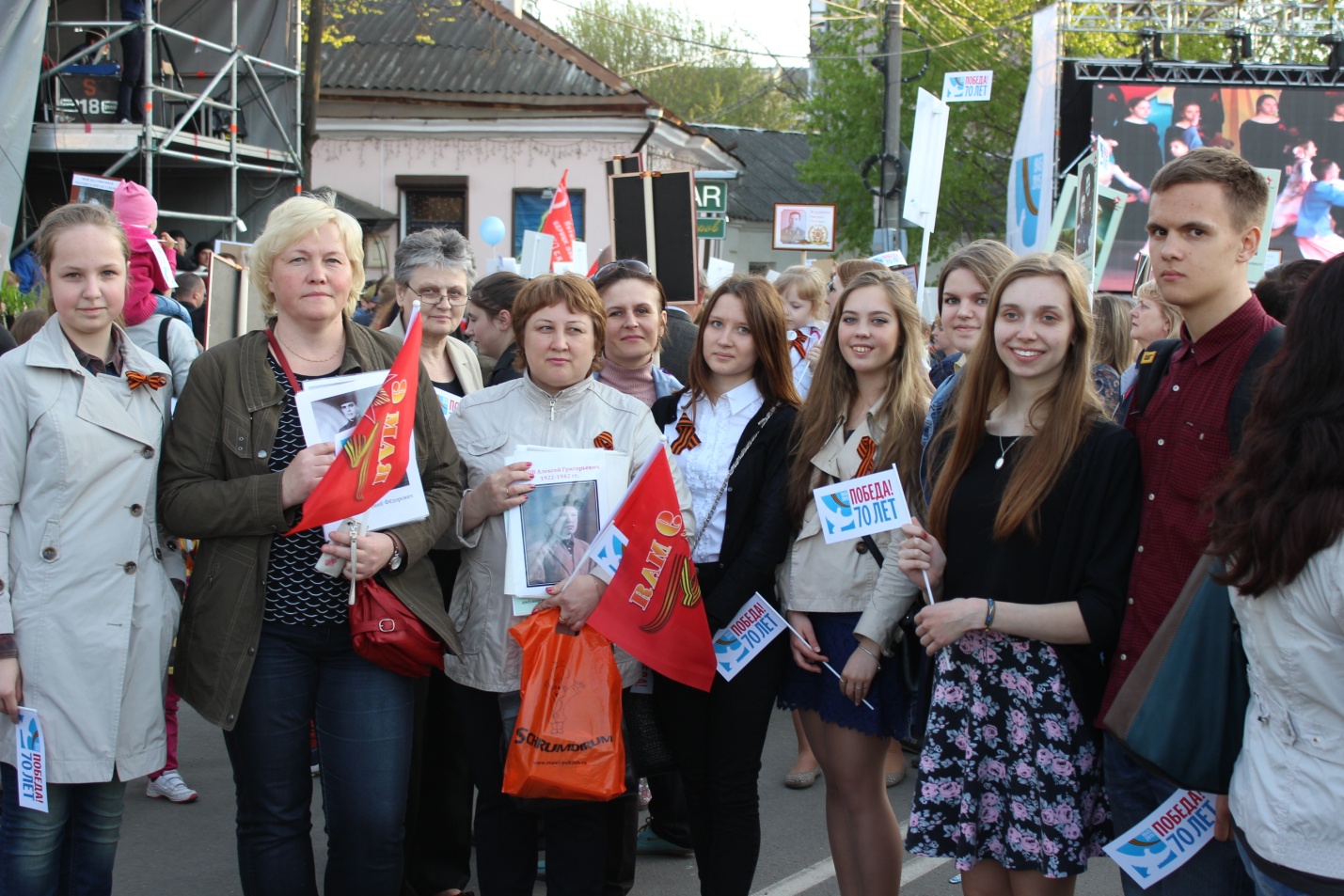 